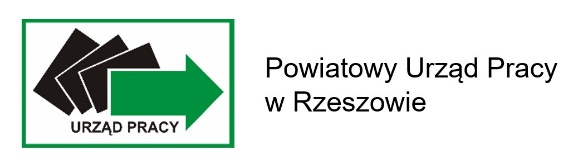 Załącznik nr 9Oświadczenie wypełnia pracodawca, który ubiega się o środki na kształcenie ustawiczne w ramach Priorytetu nr 3wsparcie kształcenia ustawicznego osób powracających na rynek pracy po przerwie związanej ze sprawowaniem opieki nad dzieckiem oraz osób będących członkami rodzin wielodzietnychDotyczy osób powracających na rynek pracy po przerwie związanej ze sprawowaniem opieki nad dzieckiemOświadczam, że uczestnik/cy kształcenia ustawicznego spełnia/ją warunki dostępu do priorytetu, tj. w ciągu jednego roku przed datą złożenia wniosku o dofinansowanie, podjęły pracę po przerwie spowodowanej sprawowaniem opieki nad dzieckiem, trwającej nieprzerwanie przez minimum 90 dni.lubDotyczy osób będących członkami rodzin wielodzietnychOświadczam, że na dzień złożenia niniejszego wniosku uczestnik/cy jest/są członkiem/ami  rodziny wielodzietnej oraz na dzień złożenia wniosku posiadają Kartę Dużej Rodziny lub spełniają warunki jej posiadania.Świadomy odpowiedzialności karnej wynikającej z art. 297 § 1 ustawy z dnia 6 czerwca 1997 r. - Kodeks karny (Dz. U. z 2024 r. poz. 17) oświadczam, że informacje zawarte w dokumencie są zgodne z prawdą, co potwierdzam własnoręcznym podpisem. ............................			    		      .......................................................       (data)				                                     (podpis pracodawcy lub osoby upoważnionej                                 do reprezentowania pracodawcy)LpImię i nazwisko123LpImię i nazwiskoNr Karty Dużej RodzinyData ważności123